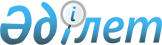 Об организации оплачиваемых общественных работ на 2013 годПостановление акимата Мангистауского района Мангистауской области от 24 января 2013 года N 15. Зарегистрировано Департаментом юстиции Мангистауской области 14 февраля 2013 года N 2218      Примечание РЦПИ.

      В тексте сохранена авторская орфография и пунктуация.



      В соответствии с подпунктом 13) пункта 1 статьи 31 Закона Республики Казахстан от 23 января 2001 года № 148 «О местном государственном управлении и самоуправлении в Республике Казахстан», пунктом 5 статьи 7, статьи 20 Закона Республики Казахстан от 23 января 2001 года № 149 «О занятости населения» и Постановлением Правительства Республики Казахстан от 19 июня 2001 года № 836 «О мерах по реализаций Закона Республики Казахстан» от 23 января 2001 года «О занятости населения» акимат района ПОСТАНОВЛЯЕТ:



      1. Согласно приложению утвердить перечень организаций и учреждений, виды, объемы, размеры оплаты труда участников и источники финансирования.



      2. Уполномоченному органу заключить с работодателями договор на выполнение общественных работ.



      3. Государственному учреждению «Мангистауский районный отдел занятости и социальных программ» обеспечить направление безработных на общественные работы.



      4. Контроль за исполнением настоящего постановления возложить на заместителя акима района Е.Махмутова.



      5. Настоящее постановление вступает в силу со дня государственной регистрации в органах юстиции и вводится в действие по истечении десяти календарных дней после дня его первого официального опубликования.      Аким района                             Ж. Айтуаров

 

 

Приложение к постановлению

акимата Мангистауского района

от 24 января 2013 года № 15 

Перечень организаций и учреждений, виды, объемы, размеры оплаты труда участников и источники финансирования
					© 2012. РГП на ПХВ «Институт законодательства и правовой информации Республики Казахстан» Министерства юстиции Республики Казахстан
				№
Наимено-

вание органи-

заций и учрежде-

ний
Коли-

чество на-

прав-

ляемых безра-

ботных (чел)
Виды об-

щест-

вен-

ных работ
Объем работ
Срок рабо-

ты
Размер зара-

ботной платы, оплачи-

ваемый на одного челове-

ка, тенге (в размере мини-

мальной зара-

ботной платы)
Источ-

ники финан-

сирова-

ния
1
2
3
4
5
6
7
8
1Государ-

ственное учрежде-

ние«Аппарат акима села Тущыкудык»4КурьерДостав-

ка свыше 30 срочной доку-

мента-

ции в месяцОт 2-х до 6-ти меся-

цев18660Местный бюджет1Государ-

ственное учрежде-

ние«Аппарат акима села Тущыкудык»6ДворникУборка терри-

торий села более 5000 м2 в месяцОт 2-х до 6-ти меся-

цев18660Местный бюджет2Государ-

ственное учрежде-

ние«Аппарат акима села Жынгылды»4КурьерДоставка свыше 30 срочной доку-

мента-

ции в месяцОт 2-х до 6-ти меся-

цев18660Местный бюджет2Государ-

ственное учрежде-

ние«Аппарат акима села Жынгылды»6ДворникУборка терри-

торий села более 5000 м2 в месяцОт 2-х до 6-ти меся-

цев18660Местный бюджет3Государ-

ственное учрежде-

ние«Аппарат акима села Отес»4КурьерДостав-

ка свыше 30 срочной доку-

мента-

ции в месяцОт 2-х до 6-ти меся-

цев18660Местный бюджет3Государ-

ственное учрежде-

ние«Аппарат акима села Отес»6ДворникУборка терри-

торий села более 5000 м2 в месяцОт 2-х до 6-ти меся-

цев18660Местный бюджет4Государ-

ственное учрежде-

ние«Аппарат акима села Акшымырау»4КурьерДостав-

ка свыше 30 срочной доку-

мента-

ции в месяцОт 2-х до 6-ти меся-

цев18660Местный бюджет4Государ-

ственное учрежде-

ние«Аппарат акима села Акшымырау»6ДворникУборка терри-

торий села более 5000 м2 в месяцОт 2-х до 6-ти меся-

цев18660Местный бюджет5Государ-

ственное учрежде-

ние«Аппарат акима села Онды»4КурьерДостав-

ка свыше 30 срочной доку-

мента-

ции в месяцОт 2-х до 6-ти меся-

цев18660Местный бюджет5Государ-

ственное учрежде-

ние«Аппарат акима села Онды»6ДворникУборка терри-

торий села более 5000 м2 в месяцОт 2-х до 6-ти меся-

цев18660Местный бюджет6Государ-

ственное учрежде-

ние«Аппарат акима села Кызан»4КурьерДостав-

ка свыше 30 срочной доку-

мента-

ции в месяцОт 2-х до 6-ти меся-

цев18660Местный бюджет6Государ-

ственное учрежде-

ние«Аппарат акима села Кызан»6ДворникУборка терри-

торий села более 5000 м2 в месяцОт 2-х до 6-ти меся-

цев18660Местный бюджет7Государ-

ственное учрежде-

ние«Аппарат акима села Отпан»2КурьерДостав-

ка свыше 30 срочной доку-

мента-

ции в месяцОт 2-х до 6-ти меся-

цев18660Местный бюджет7Государ-

ственное учрежде-

ние«Аппарат акима села Отпан»2ДворникУборка территорий села более 5000 м2 в месяцОт 2-х до 6-ти меся-

цев18660Местный бюджет8Государ-

ственное учрежде-

ние«Аппарат акима села Актобе»4КурьерДостав-

ка свыше 30 срочной доку-

мента-

ции в месяцОт 2-х до 6-ти меся-

цев18660Местный бюджет8Государ-

ственное учрежде-

ние«Аппарат акима села Актобе»6ДворникУборка терри-

торий села более 5000 м2 в месяцОт 2-х до 6-ти меся-

цев18660Местный бюджет9Государ-

ственное учрежде-

ние«Аппарат акима села Шебир»4КурьерДостав-

ка свыше 30 срочной доку-

мента-

ции в месяцОт 2-х до 6-ти меся цев18660Местный бюджет9Государ-

ственное учрежде-

ние«Аппарат акима села Шебир»6ДворникУборка терри-

торий села более 5000 м2 в месяцОт 2-х до 6-ти меся цев18660Местный бюджет10Государ-

ственное учрежде-

ние«Аппарат акима села Шайыр»4КурьерДостав-

ка свыше 30 срочной доку-

мента-

ции в месяцОт 2-х до 6-ти меся-

цев18660Местный бюджет10Государ-

ственное учрежде-

ние«Аппарат акима села Шайыр»6ДворникУборка терри-

торий села более 5000 м2 в месяцОт 2-х до 6-ти меся-

цев18660Местный бюджет11Государ-

ственное учрежде-

ние«Аппарат акима села Жармыш»4КурьерДостав-

ка до 30 срочной доку-

мента-

ции в месяцОт 2-х до 6-ти меся-

цев18660Местный бюджет11Государ-

ственное учрежде-

ние«Аппарат акима села Жармыш»6ДворникУборка терри-

торий села более 5000 м2 в месяцОт 2-х до 6-ти меся-

цев18660Местный бюджет12Государ-

ственное учрежде-

ние«Аппарат акима Мангис-

тауского района»4Помощ-

никcпециа-

листаСбор и регис-

трация свыше 45 доку-

ментов в месяц, сдача дел в архивОт 2-х до 6-ти меся-

цев18660Местный бюджет13Государ-

ственное учрежде-

ние«Аппарат акима села Шетпе»12КурьерДостав-

ка свыше 30 срочной доку-

мента-

ции в месяцОт 2-х до 6-ти меся-

цев18660Местный бюджет13Государ-

ственное учрежде-

ние«Аппарат акима села Шетпе»12Помощ-

никcпециа-

листаЗапол-

нение свыше 100 со-

циаль-

ных карт в месяцОт 2-х до 6-ти меся-

цев18660Местный бюджет14Государ-

ственное учрежде-

ние«Мангис-

тауский районный отдел внутрен-

ней политики»2Помощ-

никcпециа-

листаСбор и регис-

трация свыше 15 доку-

ментов в месяц, сдача дел в архивОт 2-х до 6-ти меся-

цев18660Местный бюджет15Государ-

ственное учрежде-

ние «Мангис-

тауский районный отдел жилищно-

комму-

нального хозяйства, пассажир-

ского транспор-

та и автомо-

бильных дорог»2Помощ-

никcпециа-

листаДостав-

ка свыше 15 срочной доку-

мента-

ции в месяцОт 2-х до 6-ти меся-

цев18660Местный бюджет16Государ-

ственное учрежде-

ние«Мангис-

тауский районный суд»2КурьерДостав-

ка свыше 30 срочной доку-

мента-

ции в месяцОт 2-х до 6-ти меся-

цев18660Местный бюджет17Государ-

ственное учрежде-

ние«Мангис-

тауский районный отдел архитек-

туры, градо-

строи-

тельства и строи-

тельства»2Помощ-

никcпециа-

листаСбор и регис-

трация свыше 15 доку-

ментов в месяц, сдача дел в архивОт 2-х до 6-ти меся-

цев18660Местный бюджет18Государ-

ственное учрежде-

ние«Отдел по чрезвы-

чайным ситуациям Мангис-

тауского района Департа-

мента по чрезвы-

чайным ситуациям Мангис-

тауской области»2Помощ-

никcпециа-

листаСбор и регис-

трация свыше 15 доку-

ментов в месяц, сдача дел в архивОт 2-х до 6-ти меся-

цев18660Местный бюджет19Мангис-

тауский районный филиал Республи-

канского государ-

ственного казенного предприя-

тия «Центр по недвижи-

мости по Мангис-

тауской области» Комитета регистра-

ционной службы и оказания правовой помощи Министер-

ства Юстиций Республи-

ки Казахстан2КурьерДостав-

ка свыше 15 срочной доку-

мента-

ции в месяцОт 2-х до 6-ти меся-

цев18660Местный бюджет20Государ-

ственное учрежде-

ние«Налого-

вое управле-

ние по Мангис-

таускому району»4Аген ты по раз-

носке уведом-

ленииДостав-

ка свыше 150 уведом-

лении в месяцОт 2-х до 6-ти меся-

цев18660Местный бюджет21Дочернее государ-

ственное предприя-

тие «Мангис-

тауский научно-

производ-

ственный центр земельных ресурсов и земле-

устройст-

ва» Мангис-

тауский филиал1Курьер Достав-

ка свыше 15 срочной доку-

мента-

ции в месяцОт 2-х до 6-ти меся-

цев18660Местный бюджет22Государ-

ственное учрежде-

ние «Управле-

ние Юстиции Мангис-

тауского района Департа-

мента Мангис-

тауской области Министер-

ства Юстиции Республи-

ки Казахстан» 4Помощ-

никcпециа-

листаСбор и регист-

рация свыше 75 доку-

ментов в месяц, сдача дел в архивОт 2-х до 6-ти меся-

цев18660Местный бюджет23Государ-

ственное учрежде-

ние«Отдел по делам обороны Мангис-

тауского района»2Курьер Достав-

ка свыше 60 повес-

ток в месяцОт 2-х до 6-ти меся-

цев18660Местный бюджет24Государ-

ственное учрежде-

ние «Управле-

ние государ-

ственного санитар-

но-эпи-

демиоло-

гического надзора по Мангис-

таускому району»2КурьерДостав-

ка свыше 15 срочной доку-

мента-

ции в месяцОт 2-х до 6-ти меся-

цев18660Местный бюджет25Государ-

ственное учрежде-

ние«Мангис-

тауский районный отдел занятости и социаль-

ных программ»4Помощ-

никcпециа-

листаСбор и регист-

рация свыше 60 доку-

ментов в месяц, сдача дел в архивОт 2-х до 6-ти меся-

цев18660Местный бюджет26Государ-

ственное учрежде-

ние«Мангис-

тауский районный отдел экономики и финансов»1Помощ-

никcпециа-

листаСбор и регис-

трация свыше 30 доку-

ментов в месяц, сдача дел в архивОт 2-х до 6-ти меся-

цев18660Местный бюджет27Филиал Республи-

канского исламско-

го религи-

зионого объедине-

ния «Духовное управле-

ние мусульман Казахста-

на» «Мангис-

тауская районная мечеть»2ДворникУборка терри-

торий более 5000 

м2 в месяцОт 2-х до 6-ти меся-

цев18660Местный бюджет28Государ-

ственное учрежде-

ние«Мангис-

тауский районный отдел земельных отношений»2Помощ-

никcпециа-

листаСбор и регис-

трация свыше 30 доку-

ментов в месяц, сдача дел в архивОт 2-х до 6-ти меся-

цев18660Местный бюджет29Мангис-

тауский районный филиал «Государ-

ственый центр по выплате пенсий Министер-

ства Республи-

ки Казахстан труда и социаль-

ной защиты населения республи-

канского государ-

ственного казенного предприя-

тия 2Помощ-

никcпециа-

листаСбор и регист-

рация свыше 30 доку-

ментов в месяц, сдача дел в архивОт 2-х до 6-ти меся-

цев18660Местный бюджет30Государ-

ственное учережде-

ние «Отдел внутрен-

них дел Мангис-

тауского района департа-

мента Внутрен-

них Дел Мангис-

тауской области Министер-

ства Внутрен-

них Дел Республи-

ки Казахстан»2Помощ-

никcпециа-

листаСбор и регист-

рация свыше 30 доку-

ментов в месяц, сдача дел в архивОт 2-х до 6-ти меся-

цев18660Местный бюджет31Государ-

ственное учрежде-

ние Департа-

мента Мангис-

тауской области по исполне-

нию судебных актов Комитета исполне-

ния судебных актов Министер-

ства Юстиции Республи-

ки Казахстан2Помощ-

никcпециа-

листаСбор и регист-

рация свыше 30 доку-

ментов в месяц, сдача дел в архивОт 2-х до 6-ти меся-

цев18660Местный бюджет32Государ-

ственное учрежде-

ние «Центр занятости Мангис-

тауского района Мангис-

тауской области»2Помощ-

никcпециа-

листаСбор и регист-

рация свыше 30 доку-

ментов в месяц, сдача дел в архивОт 2-х до 6-ти меся-

цев18660Местный бюджет33Мангис-

тауский районный филиал общест-

венного объедине-

ния «Народно-

демокра-

тическая партия «Нур Отан»2Курьер Достав-

ка не менее 15 срочной доку-

мента-

ции в месяцОт 2-х до 6-ти меся-

цев18660Местный бюджет34Государ-

ственное учрежде-

ние «Мангис-

тауская районная прокура-

тура»2Помощ-

никcпециа-

листаСбор и регист-

рация свыше 30 доку-

ментов в месяц, сдача дел в архивОт 2-х до 6-ти меся-

цев18660Местный бюджет35Государ-

ственное учережде-

ние «Мангис-

тауская районная террито-

риальная инспекция комитета ветери-

нарного контроля и надзора министер-

ства сельского хозяйства Республи-

ки Казахстан»2Помощ-

никcпециа-

листаСбор и регист-

рация свыше 30 доку-

ментов в месяц, сдача дел в архивОт 2-х до 6-ти меся-

цев18660Местный бюджет36Государ-

ственное учрежде-

ние «Мангис-

тауский районный отдел сельского хозяйства и ветери-

нарий»2Помощ-

никcпециа-

листаСбор и регист-

рация свыше 30 доку-

ментов в месяц, сдача дел в архивОт 2-х до 6-ти меся-

цев18660Местный бюджетвсего170